8.3 The Graphs of Sinusoidal FunctionsBy the end of the lesson you will be able to:Determine the characteristics of sinusoidal functions including x-intercepts, y-intercepts, domain, range, amplitude, period and midline equations from their graphs.Sinusoidal functions are any periodic functions whose graph has the same shape as that of .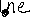 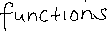 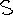 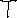  The period is the horizontal distance between ___________________ maximum or minimum values.  It is also ___________________ the horizontal distance between a maximum value and minimum value.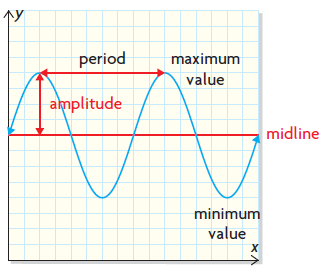 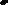 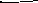 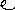 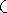 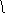 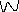 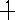 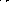 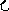 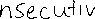 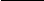 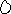 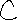 The equation of the midline is the ________________ of the minimum and maximum values: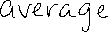 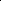 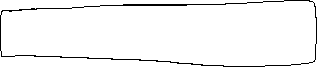 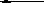 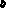 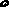 The amplitude is the positive vertical distance between the midline and either a maximum or minimum value.  It is also half of the vertical distance between a maximum and minimum value.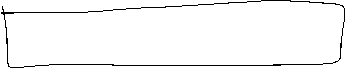 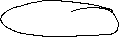 Example 1 – Describing the graph of a sinusoidal function in degree measureDescribe this graph by determining the range, the equation of its midline, its amplitude and its period.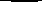 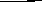 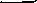 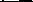 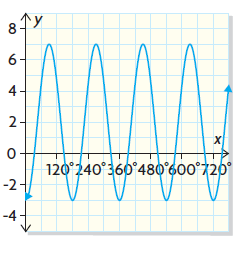 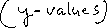 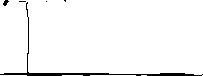 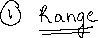 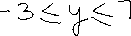 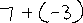 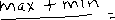 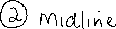 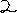 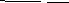 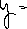 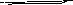 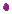 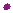 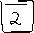 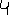 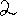 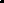 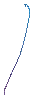 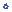 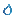 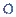 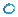 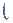 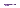 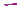 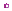 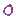 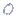 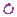 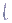 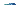 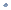 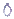 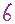 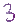 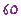 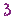 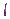 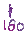 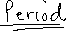 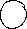 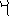 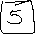 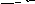 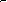 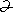 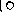 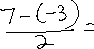 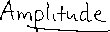 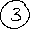 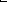 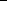 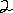 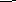 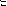 Example 2 – Describing the graph of a sinusoidal function in radian measureDescribe this graph by determining the range, the equation of its midline, its amplitude and its period.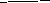 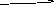 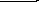 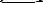 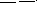 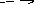 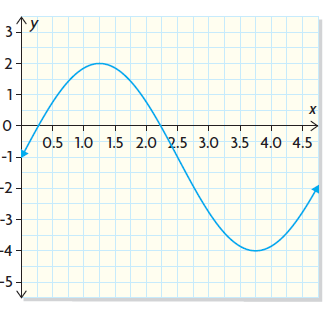 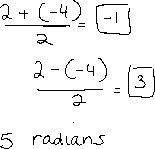 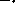 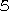 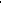 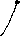 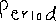 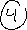 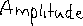 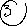 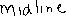 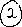 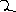 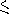 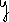 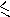 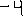 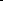 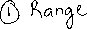 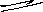 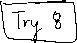 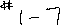 Practice: 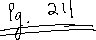 